Badischer Radsport-Verband e. V.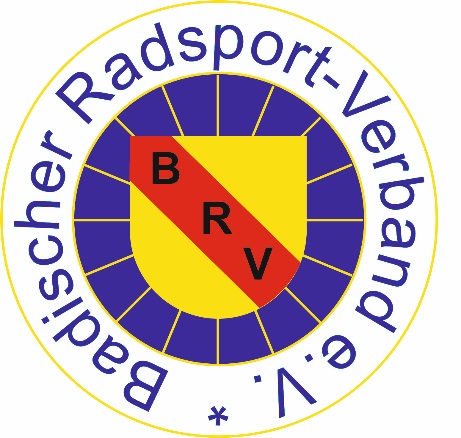 Antwort an:Badischer Radsportverband e.V.z.Hd. Marlen BeutlerWirthstr. 779110 FreiburgAntrag BDR/BRV-EinzelmitgliedschaftHiermit wird die Einzelmitgliedschaft im Badischen Radsportverband e.V. (BRV) und im Bund Deutscher Radfahrer (BDR) beantragt. Wenn Sie bereits Mitglied (Einzelmitglied oder in einem Radsportverein) waren, geben Sie bitte unten Ihre BDR-Mitgliedsnummer an, sofern bekannt.Der Beitrag laut aktueller Gebührentabelle (einsehbar auf der Homepage) wird per SEPA-Basislastschrift durch den BRV nach Eingang des vollständigen Antrags, anschließend jährlich am ersten Werktag im April jedes Jahres, eingezogen. Die Kündigung hat schriftlich zu erfolgen, bis spätestens 31.10. eines Jahres. Die Mitgliedschaft endet dann mit Ablauf des Kalenderjahres am 31.12.Der Antrag ist nur mit erteiltem SEPA-Lastschriftmandat gültig.Mit der Unterschrift werden alle Satzungen, Ordnungen und Bestimmungen des BRV und BDR anerkannt.Bei weiteren Fragen, wenden Sie sich bitte an die Geschäftsstelle:	Marlen Beutler						Jahresbeitrag:		     40,00 €	Telefon 0761 - 89 72 520, Fax 89 72 522				Breitensport-Lizenz ab 2024: 15,90 €	E-Mail: info@badischer-radsportverband.de			Aufnahmegebühr:	     30,00 €	Internet: www.badischer-radsportverband.de			(einmalig)Name, Vorname:		Geburtsdatum:		Adresse:		Mail-Adresse:		Telefon:		BDR-Mitgliedsnummer:	Bestellung RTF-Wertungskarte:	Ja	Nein		Datum,  UnterschriftSEPA-Basislastschrift-MandatGläubiger-Identifikationsnummer:	DE91ZZZ00000531249Verein / Einzelmitglied:			
Mandatsreferenznummer:		Zahlungsempfänger:Badischer Radsportverband e.V.
Wirthstr. 7
79110 Freiburg im BreisgauIch ermächtige / wir ermächtigen den Badischen Radsportverband e.V. Zahlungen von meinem / unserem Konto mittels Lastschrift einzuziehen. Gleichzeitig weise ich / weisen wir mein / unser Kreditinstitut an, die vom Badischen Radsportverband e.V. gezogenen Lastschriften einzulösen.Hinweis: ich kann / wir können innerhalb von acht Wochen, beginnend mit dem Belastungsdatum, die Erstattung des belasteten Betrags verlangen. Es gelten dabei die, mit dem Kreditinstitut vereinbarten Bedingungen. XWiederkehrende ZahlungenEinmalige ZahlungenIBANIBANBICBICKreditinstitut und Ort:Kreditinstitut und Ort:Kreditinstitut und Ort:Kreditinstitut und Ort:Name des Kontoinhabers (wenn abweichend von Antragsteller):Name des Kontoinhabers (wenn abweichend von Antragsteller):Name des Kontoinhabers (wenn abweichend von Antragsteller):Name des Kontoinhabers (wenn abweichend von Antragsteller):Datum, Ort Unterschrift(en) – unbedingt erforderlich – Datum, Ort Unterschrift(en) – unbedingt erforderlich – Datum, Ort Unterschrift(en) – unbedingt erforderlich – Datum, Ort Unterschrift(en) – unbedingt erforderlich – 